В Управление Министерства юстиции Российской Федерации по г. МосквеИнформация о продолжении деятельности общественного объединения, предоставляемая ежегодно в соответствии с абзацем 4 ч. 1 ст. 29 Федерального закона «Об общественных объединениях» НКО “СОЮЗ УЧАСТНИКОВ АВТОСЕРВИСНОЙ ОТРАСЛИ”115487, г. Москва, Нагатинский 1-й проезд, д.15, офис 1,2,33р/с № 40703810402640000017 в АО “Альфа-Банк” г. Москва  к/с 30101810200000000593 № БИК 044525593(дата включения в ЕГРЮЛ)Настоящим общественное объединение в соответствии с абзацем 4 частью 1 статьи 29 Федерального закона от 19.05.1995 № 82-ФЗ «Об общественных объединениях» сообщает о продолжении своей деятельности в 2023 году.Руководитель организации – председатель правления НКО Пахомов Александра Михайловичзарегистрированный по адресу: РОССИЯ, 196602, г. Санкт-Петербург, г. Пушкин, ул. Красной Звезды, д. 25, кв. 23Паспорт руководителя: серия 40 09 N 821245, выдан ТП N 71 ОТДЕЛА УФМС РОССИИ ПО САНКТ-ПЕТЕРБУРГУ И ЛЕНИНГРАДСКОЙ ОБЛ. В ПУШКИНСКОМ Р-НЕ Г. САНКТ-ПЕТЕРБУРГА.Постоянно действующий руководящий орган – председатель правления НКО Пахомов Александр МихайловичАдрес (место нахождения) постоянно действующего руководящего органа организации: 115487 ,,г. Москва,  Нагатинский 1-й проезд, д.15,  этаж /пом. /офис /       1/2/33Телефон для связи с организацией: +7 958-806-06-55.Адрес Интернет-сайта организации :  Союзавтосервисов.рфАдрес электронной почты:  info@soyuzavtoservisov.ru Ревизор Член правления НКО  Ладикайнен Дмитрий Александрович  В 2023 году организацией были проведены следующие мероприятия:Офлайн мероприятия:26 января – В2В. Взаимопонимание кроется в мелочах – мероприятие на площадке ГК «Механика». На мероприятии присутствовало 50 человек.2 марта – Региональная встреча Союза Автосервисов в Уфе – 30 участников встречи31 марта – 1 апреля – Конференция Союза Автосервисов – ежегодное собрание. 216 регистраций, 180 участников на конференции (в первый день)26 апреля – Вторая жизнь, мероприятие, посвященное использованию б/у и восстановленных запчастей (при участии ЕвроАвто, ГК Механика, УК Гидравлика), 18 участников11 мая – Региональная встреча Союза Автосервисов в Ульяновске – 17 участников31 мая – Региональная встреча Союза Автосервисов в Костроме – 40 участников21 июня – Региональная встреча Союза Автосервисов в Пскове – 11 участников12-13 октября – Современный Автосервис 2023. Вызовы рынка и перспективы развитияОнлайн мероприятия:11 января – Комплексное продвижение автосервисов – вебинар от Натали Кустовой. Из 39 регистраций, 26 участников9 февраля – Как добиться результата от Яндекс Директ – вебинар от ЗР КОНСАЛТ. Из 41 регистрации, 23 участника1 марта – Учет оборудования и инструмента в 1С Альфа-Авто – вебинар от СТОТЕК. Из 29 регистраций, 24 участника15 марта – Ассортимент продуктов ROLF Professional для легковых и грузовых автомобилей – вебинар от компании SINTECИз 33 регистраций, 25 участников19 апреля – Как работать с Яндекс Бизнес – вебинар от ЗР КОНСАЛТ. Из 33 регистраций, 23 участника26 апреля – Ассортимент продуктов ROLF PROFESSIONAL для легковых и грузовых автомобилей – вебинар от SINTEC Group. Из 19 регистраций, 12 участников17 мая – Ассортимент продуктов ROLF PROFESSIONAL для СТО – вебинар от SINTEC Group. Из 11 регистраций, 9 участников2 августа – Автоматизация коммуникаций в автомобильном бизнесе – вебинар от Twin. Из 39 регистраций, 20 участников16 августа – Технические преимущества и ассортимент производителя автокомпонентов Fenox. Из 17 регистраций, 13 участников8 ноября – Как привлекать клиентов с Яндекс Карт и 2ГИС в 2023/24 году (трансляция в YouTube)Остро про СТО (ведущий И.В.Плисов):13 сентября – Вечное противостояние поставщиков и автосервисов20 сентября – Обучение от колледжей до детских адов1 ноября – OZON про борьбу с контрафактными маслами и запчастями«В гости к другу»:18 февраля – Москва. ТРПлант – 15 участников встречи10 марта – Санкт-Петербург. ЕрвоАвто – 15 участников18-21 мая – Алма-Ата. Геликон – 15 участников22 февраля – Воркшоп «Навыки успешных продаж нового времени» Nexus в Челябинске – выступление А.М,Пахомова6 марта – Экскурсия на производство SINTEC Group – 14 участников23 марта – Гарантия, возврат, доверие – какие запчасти стоит покупать: Nexus в Новосибирске – выступление И.В.Николина28 марта – Экскурсия на производство SINTEC Group – 21 участник18 апреля – Бренды 2023 Nexus в Ростова-на-Дону – выступление С.В.Шаламова23 мая – Современные масла и смазочные материалы SINTEC Group в Рязани25 мая – Современные масла и смазочные материалы SINTEC Group в Туле26 мая – Отрасль по восстановлению агрегатов. Открытие производства в г. Краснодаре. ГК Механика31 мая – Современные масла и смазочные материалы SINTEC Group в Твери1 июня – Управление продажами Nexus в Ижевске6 июня – Экскурсия на производство SINTEC Group – 17 участников16 июня – Семинар: Практическое применение ЗЗПП – платный семинар от Майи Комиссаровой. 6 участников29 июня – Автозапчасти 2023: критерии выбора, ассортимент, рекламации Nexus в Санкт-Петербурге, выступление И.В.Плисова14 сентября – Новые возможности рынка автозапчастей: тенденции, статистика и перспективы, Nexus в Уфе. Выступление Д.Маломожного28 сентября – Лидеры рынка автомобильных запчастей. Nexus в Воронеже. Выступление Д.Н.Даньшова19 октября – Воркшоп Nexus Automotive Russia. Владивосток. Выступление А.М.Пахомова16 ноября – Эффективное формирование ассортимента в условиях рынка 2023 года. Nexus в Нижнем Новгороде7 декабря – Стратегии авторынка: итоги 2023 и вохможности 2024. Nexus в Москве. Выступление И.В.Плисова8-9 декабря – Надежный Автосервис. Конференция Натальи ВагановойПредседатель Правления Союза АвтосервисовПахомов Александр Михайлович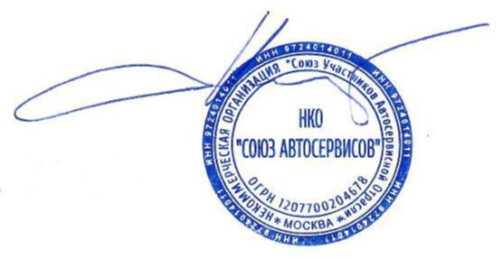 «18» марта 2024 г.                                   ОГРН1207700204678Дата регистрации25.06.2020г.ИНН/КПП9724014011/772401001